ŽÁDOST O ODKLAD POVINNÉ ŠKOLNÍ DOCHÁZKY DÍTĚTE  Na základě zákona č. 561/2004 Sb. školský zákon a zákona č. 500/2004 Sb. správní řád, ve znění pozdějších předpisů. Žadatel (zákonný zástupce):  Správní orgán, jemuž je žádost doručována:  ŽÁDOST  Podle ustanovení § 37 zákona č. 561/2004 Sb., o předškolním, základním, středním, vyšším odborném a jiném vzdělávání (školský zákon), ve znění pozdějších předpisů, žádám o odklad povinné školní docházky  pro školní rok   2021/2022 Důvod:  Přílohy: 1. Doporučení školského poradenského zařízení                                                                                                                      přiloženo k žádosti  ANO – NE (doložím později)                       2. Doporučení odborného lékaře nebo klinického psychologa                                                                                                                                                                                                                                                            přiloženo k žádosti  ANO – NE (doložím později)        Zpracování osobních údajů je prováděno zákonným způsobem a tím je právní povinnost školy. Ostatní práva  a povinnosti jsou uvedeny na adrese http://www.komenskeho66.cz/ .  (údaje školy) 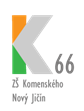 Základní škola Nový Jičín, Komenského 66, p. o., Komenského 571/66, 741 01 Nový Jičín, IČ: 00848336,  ID datové schránky: 2uzsqr9, tel: 556 708 874 - 5, E-podatelna: sekretariat@komenskeho66.cz Jméno a příjmení Datum narození Adresa pro doručení písemností Datová schránka TelefonEmailŠkola Základní škola Nový Jičín, Komenského 66, p. o. Ředitelka školy RNDr. Jitka HanzelkováAdresa Komenského 571/66, 741 01 Nový Jičín Jméno a příjmení dítěte  Rodné číslo Adresa trvalého pobytu V Novém Jičíně dne: Podpis žadatele: Evidenční číslo dle spisového řádu školy 